Sayı   :   119		 Tarih : 13/02/2017Konu :  Teklif Mektubu(Temizlik Malzemesi)               Sayın Yetkili,Üniversitemiz Beytepe Yerleşkesi Memur Kafeteryalarında kullanılmak üzere ihtiyaç duyulan ilişik liste muhteviyatı iaşe dışı malzemelerin 4734 sayılı Kamu İhale Kanunu’nun 22. Maddesinin (d) bendi gereğince numuneye dayalı olarak temin edilecektir. Müessesenizce temini mümkün ise  Birim Fiyat Teklif Mektubunuzun en geç 16/02/2017 tarihine kadar Hacettepe Üniversitesi Memur Yemeği Yürütme Kurulu Başkanlığı Satınalma Birimine iletilmesini rica ederim.								Özer PAKSOY								 Şube Müdür V.Not: (14) Kalem Temizlik Malzemesi doğrudan temin alımımızın bütün kalemleri kısmi olarak yapılacaktır. Verecek olduğunuz teklif mektubunuzu bu detayı göz önünde bulundurarak vermeniz önemle rica olunur.Not: Malzemelerin tümü numuneye dayalı olduğundan dolayı numuneler                                13 -14-15  Şubat 2017 tarihleri mesai saatleri içerisinde Memur Yemeği Yürütme Kurulu Satınalma Biriminde görülebilir.Not: İşi alan firma deterjan grubunda ilgili makinalara ait pompaları temin edecektir.Not: İdarenin gerekli görmesi halinde ürünlerle ilgili analiz raporları istenecek ve rapor masrafları ilgili firma tarafından karşılanacaktır.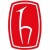 T.C.HACETTEPE ÜNİVERSİTESİMemur Yemeği Yürütme Kurulu BaşkanlığıBEYTEPE MEMUR KAFETERYASI                                                                                                                                                                                                                                                                                                                              (14) KALEM DETERJAN MALZEME  TALEP LİSTESİBEYTEPE MEMUR KAFETERYASI                                                                                                                                                                                                                                                                                                                              (14) KALEM DETERJAN MALZEME  TALEP LİSTESİBEYTEPE MEMUR KAFETERYASI                                                                                                                                                                                                                                                                                                                              (14) KALEM DETERJAN MALZEME  TALEP LİSTESİBEYTEPE MEMUR KAFETERYASI                                                                                                                                                                                                                                                                                                                              (14) KALEM DETERJAN MALZEME  TALEP LİSTESİBEYTEPE MEMUR KAFETERYASI                                                                                                                                                                                                                                                                                                                              (14) KALEM DETERJAN MALZEME  TALEP LİSTESİBEYTEPE MEMUR KAFETERYASI                                                                                                                                                                                                                                                                                                                              (14) KALEM DETERJAN MALZEME  TALEP LİSTESİS.NoCinsiBeytepeBirim Birim FiyatToplam Tutar1SIVI EL SABUNU (5 KG'LIK)750KG2BULAŞIK MAKİNESİ PARLATICISI500KG3ÇAMAŞIR SUYU (4 KG'LIK)700KG4ELDE BULAŞIK YIKAMA MADDESİ3.500KG5FIRIN IZGARA TEMİZLEM MADDESİ (750 ML.'LİK)120ADET6GENEL TEMİZLİK MADDESİ ( 20 LT.'LİK)3.000KG7YAĞ SÖKÜCÜ1.000KG8KİREÇ ÇÖZÜCÜ100KG9TOZ LOGAR AÇICI (20 KG'LIK)50KG10SIVI LOGAR AÇICI (750 ML. - 1 LT. 'LİK)50KG11ÖN DALDIRMA MADDESİ5.000KG12BULAŞIK MAKİNESİ DETERJANI1.100KG13SEBZE MEYVE DEZENFEKTANI (5 LT.'LİK)50KG14WC TEMİZLEME MADDESİ50KGGENEL TOPLAM (KDV HARİÇ )GENEL TOPLAM (KDV HARİÇ )GENEL TOPLAM (KDV HARİÇ )GENEL TOPLAM (KDV HARİÇ )GENEL TOPLAM (KDV HARİÇ )